Heathrow ConsultationI’m writing to let you know that we have publicly announced the dates for our public consultation on the proposed expansion of Heathrow Airport, today. The Heathrow consultation will open on 17 January 2018 and run for 10 weeks until 28 March 2018.This is a separate consultation to the Government’s Airports National Policy Statement consultation, which is open until 19 December 2017. The Heathrow consultation will have two parts to it. The first relates to the physical changes on the ground needed to build a new north west runway and operate an expanded airport. The second relates to potential principles we could apply when designing the new airspace required for an expanded airport. At this early stage, we will not be consulting on future flight path options.The consultation represents a major milestone to deliver Heathrow expansion in a way that is fair to our local communities, meets strict environmental tests and connects all of the UK to global growth. More information will be available once the consultation opens.In the meantime, please take a look at our short video which explains more about our forthcoming consultation. Click here to view.Please let me know if you have any questions on expansion or Heathrow in general.Best wishes,Jane DawesHead of Airspace Strategy.Future Heathrow, Heathrow Expansion.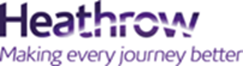 Heathrow AirportThe Compass Centre, Nelson RoadHounslow, Middlesex, TW6 2GWm: +44 (0)7776 225 469w: heathrow.com  t: twitter.com/heathrowairporta: heathrow.com/apps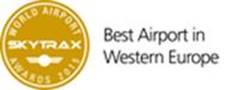 